21.09.2022Сегодня получено очередное оборудование по "Точке роста" - всё для робототехники: Образовательный конструктор для практики блочного программирования с комплектом датчиков;Образовательный прибор по механике, мехатронике и робототехнике;Образовательный прибор для изучения многокомпонентных робототехнических систем и манипуляционных роботов.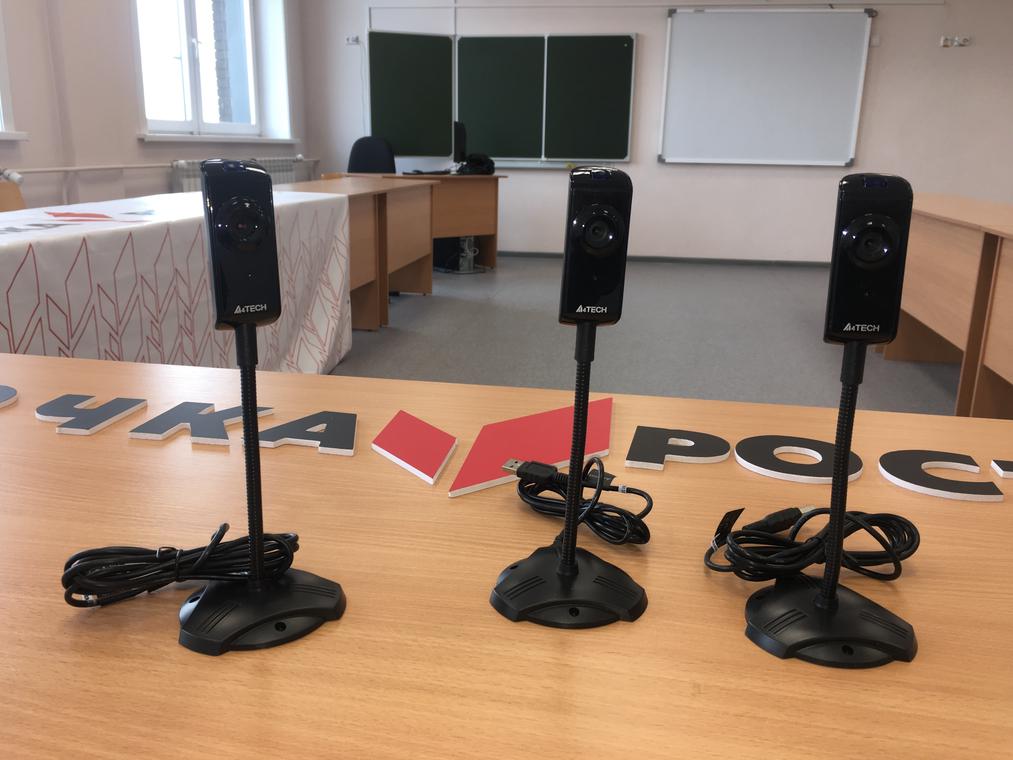 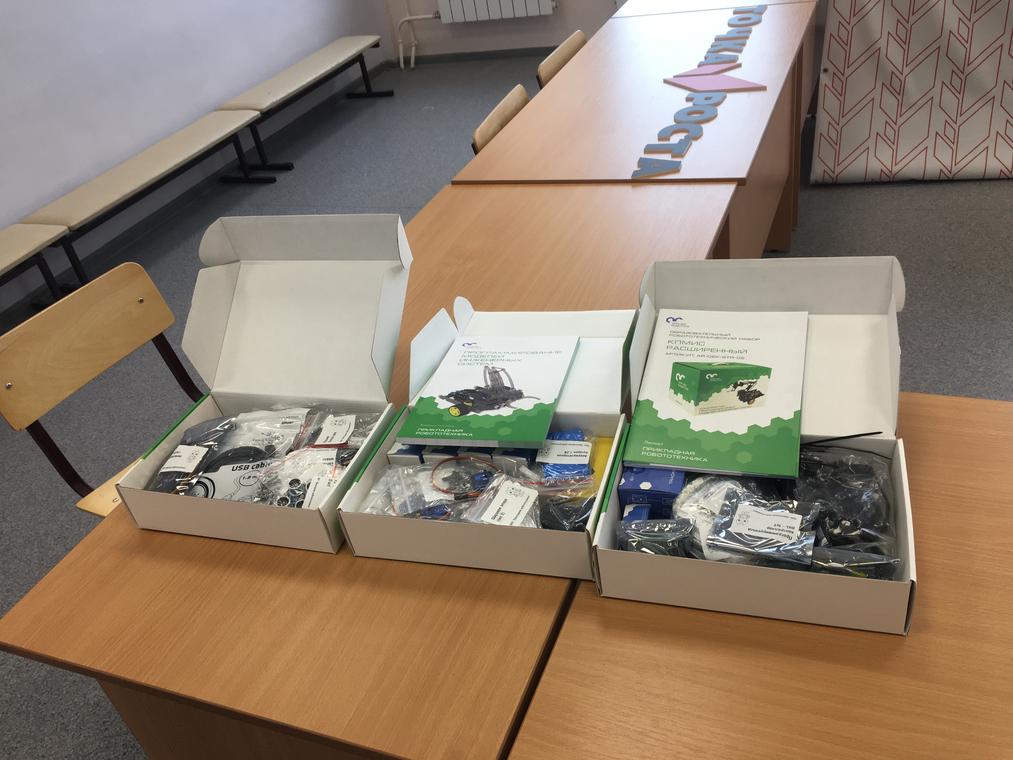 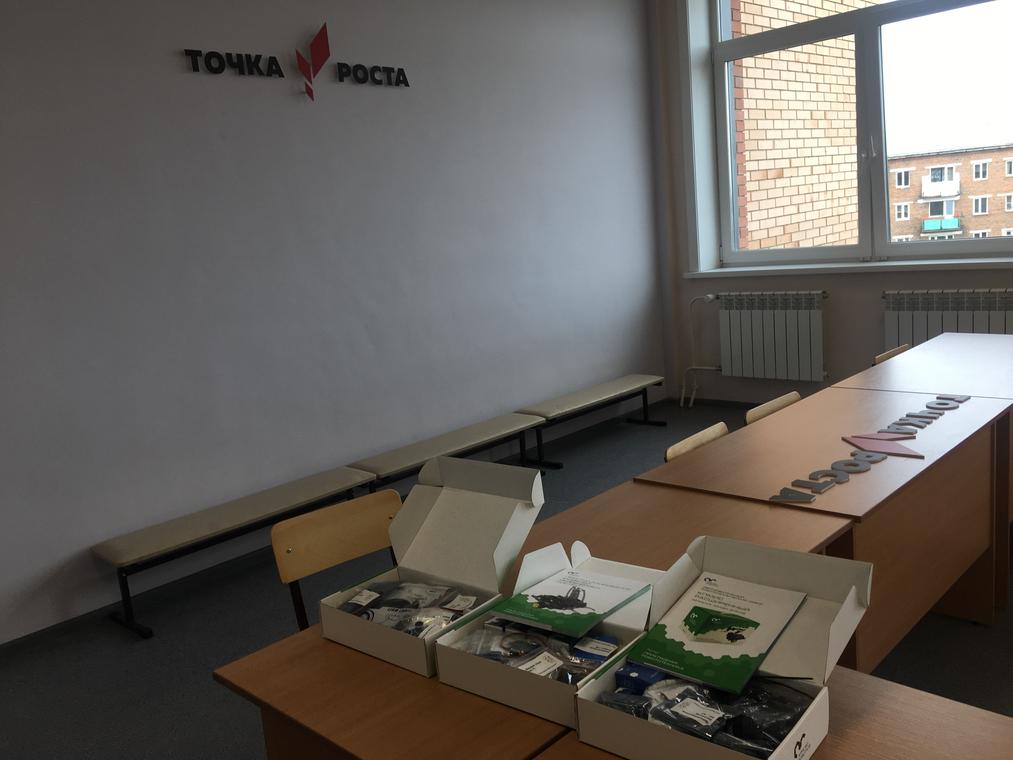 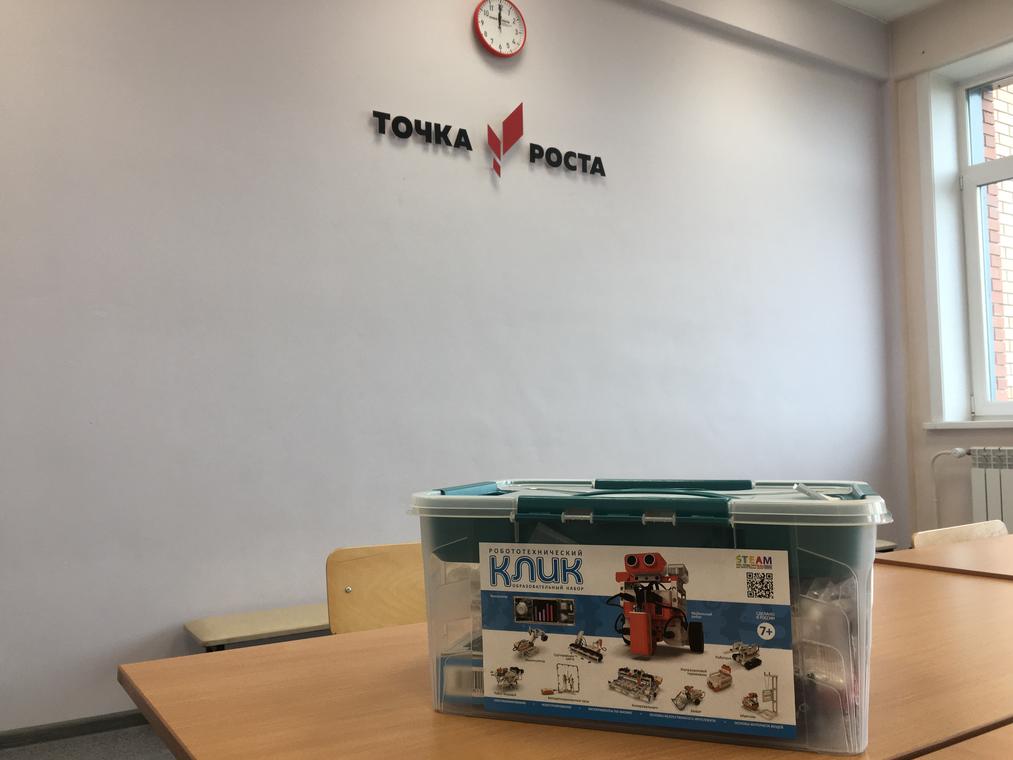 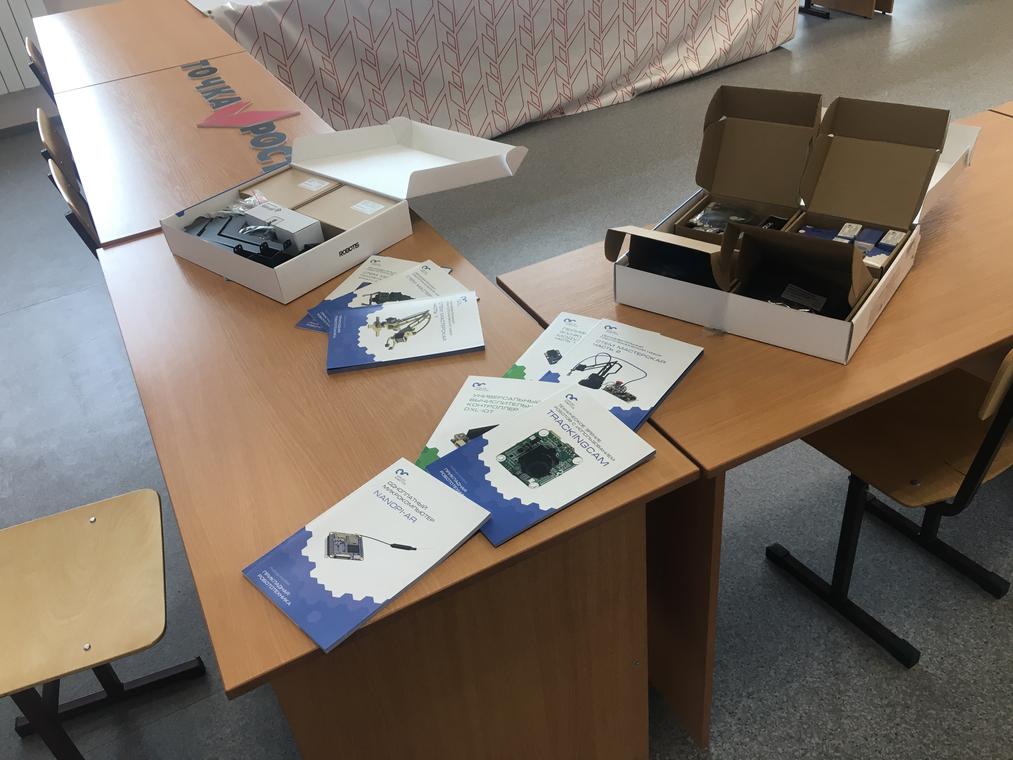 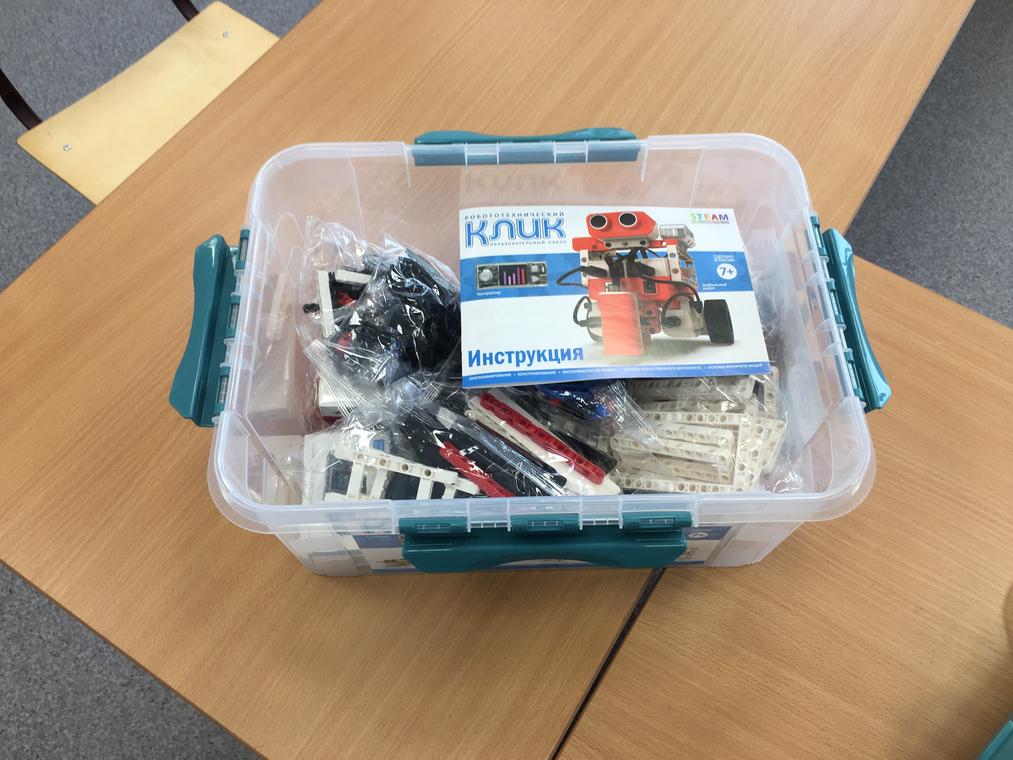 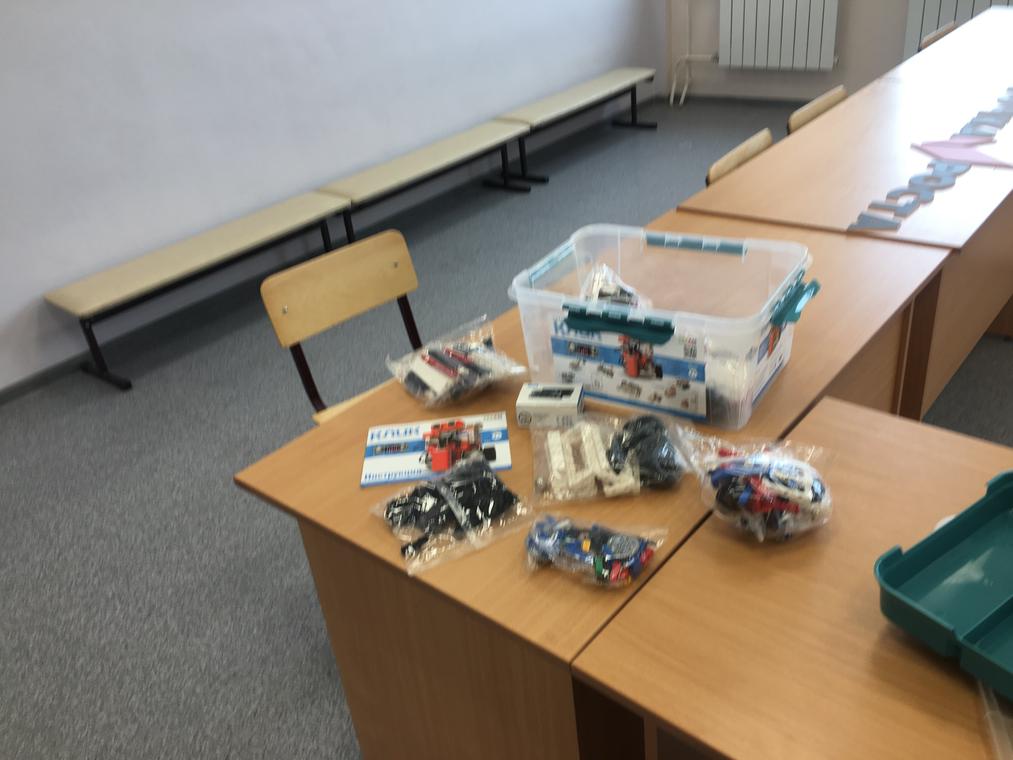 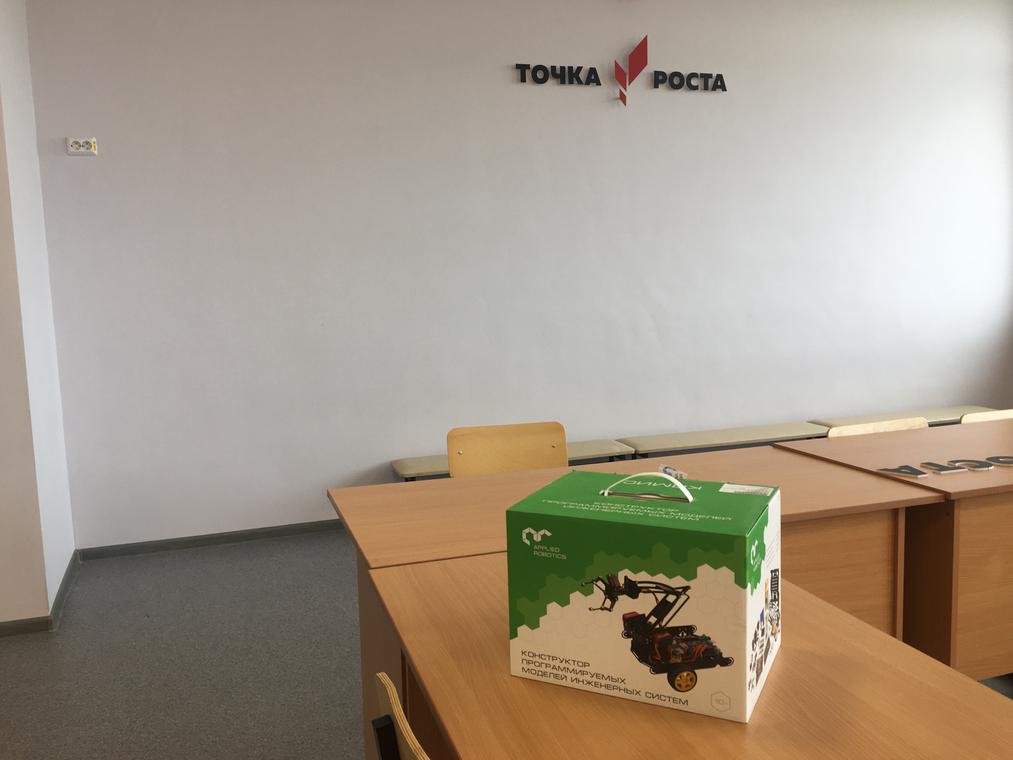 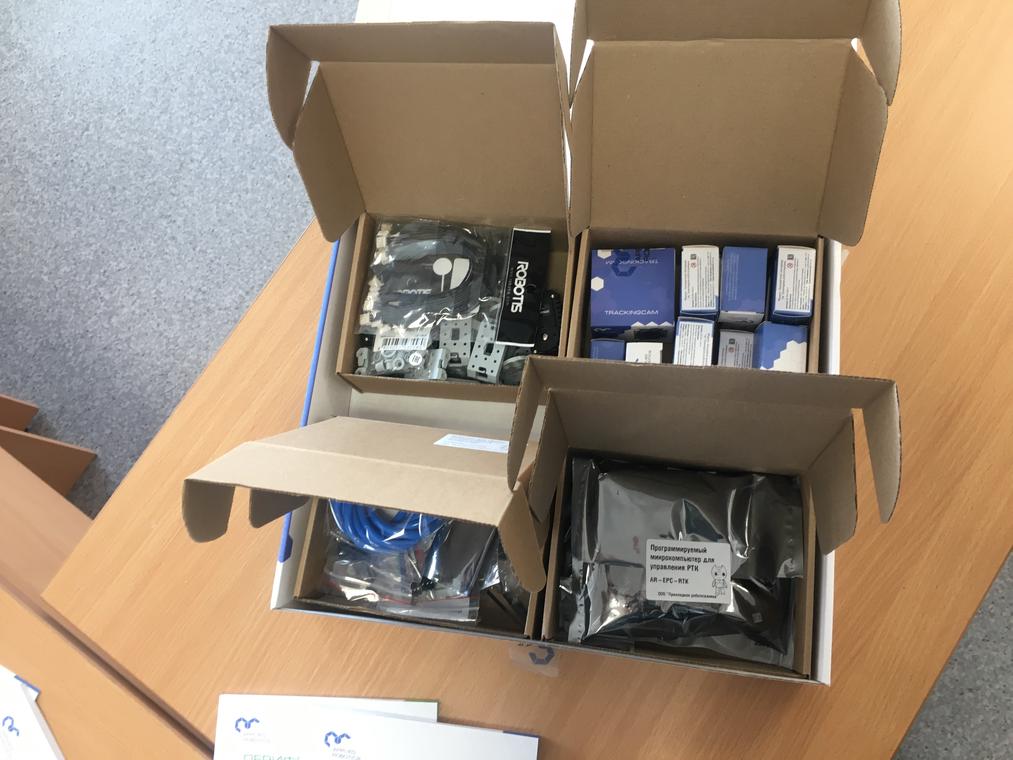 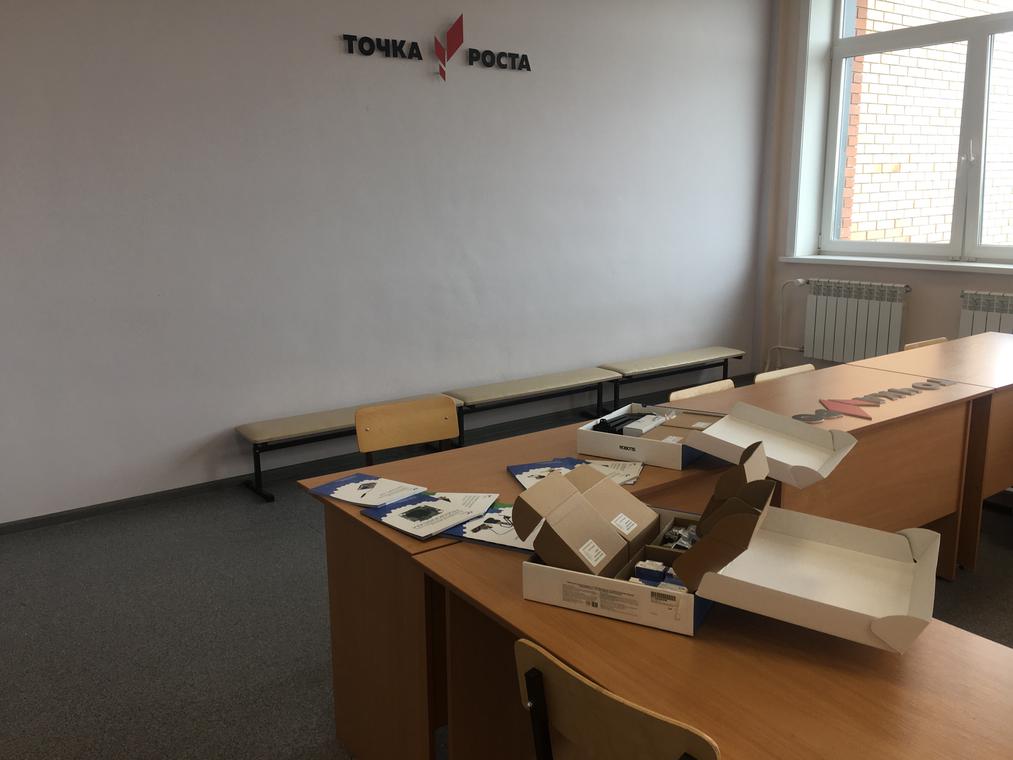 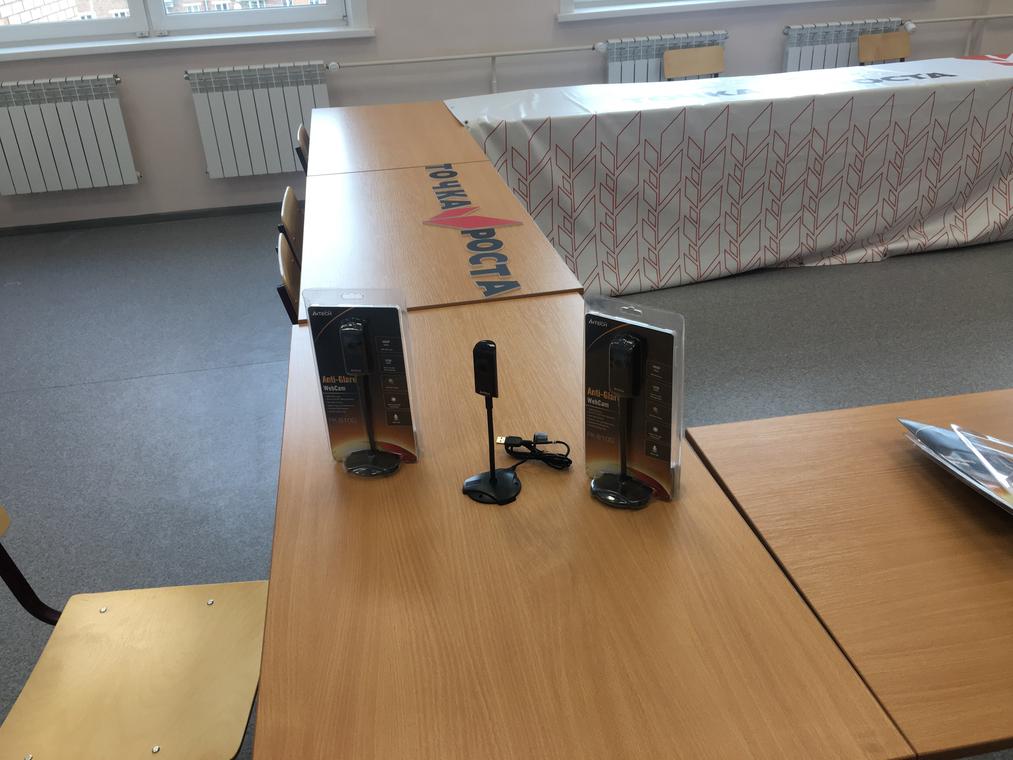 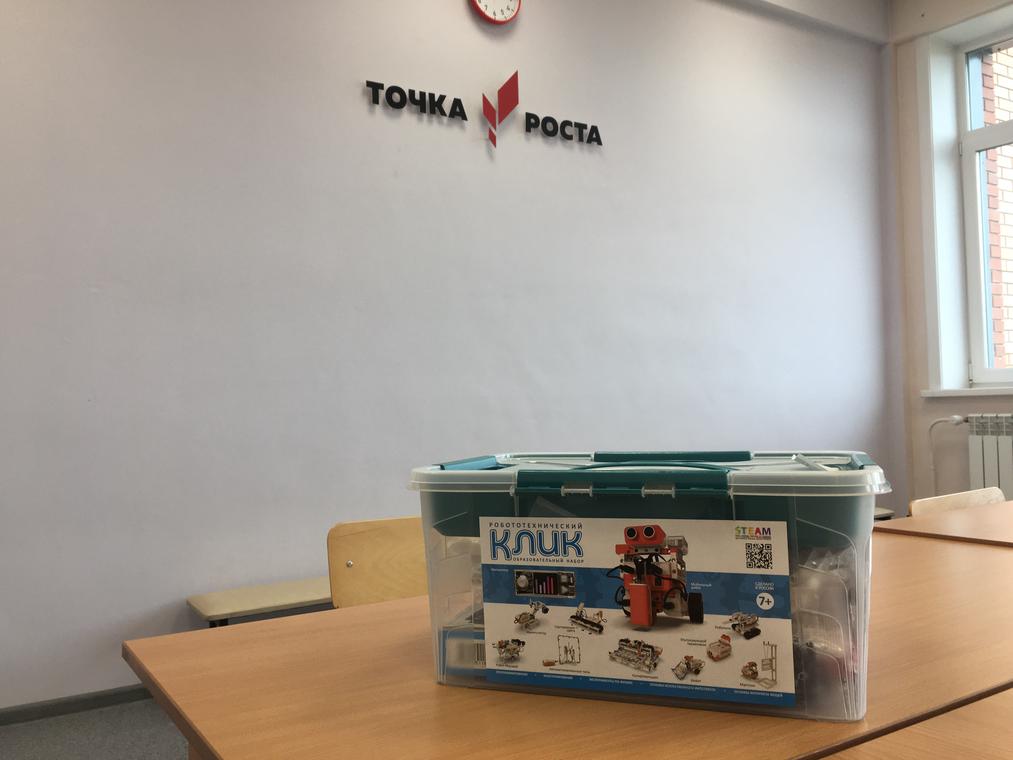 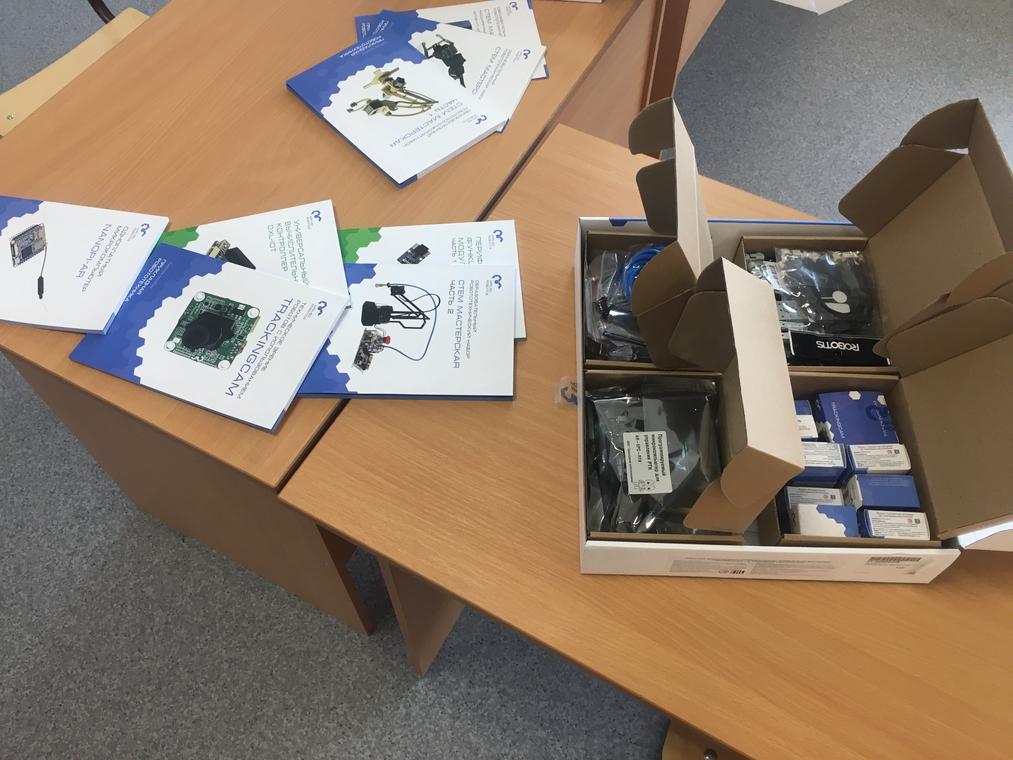 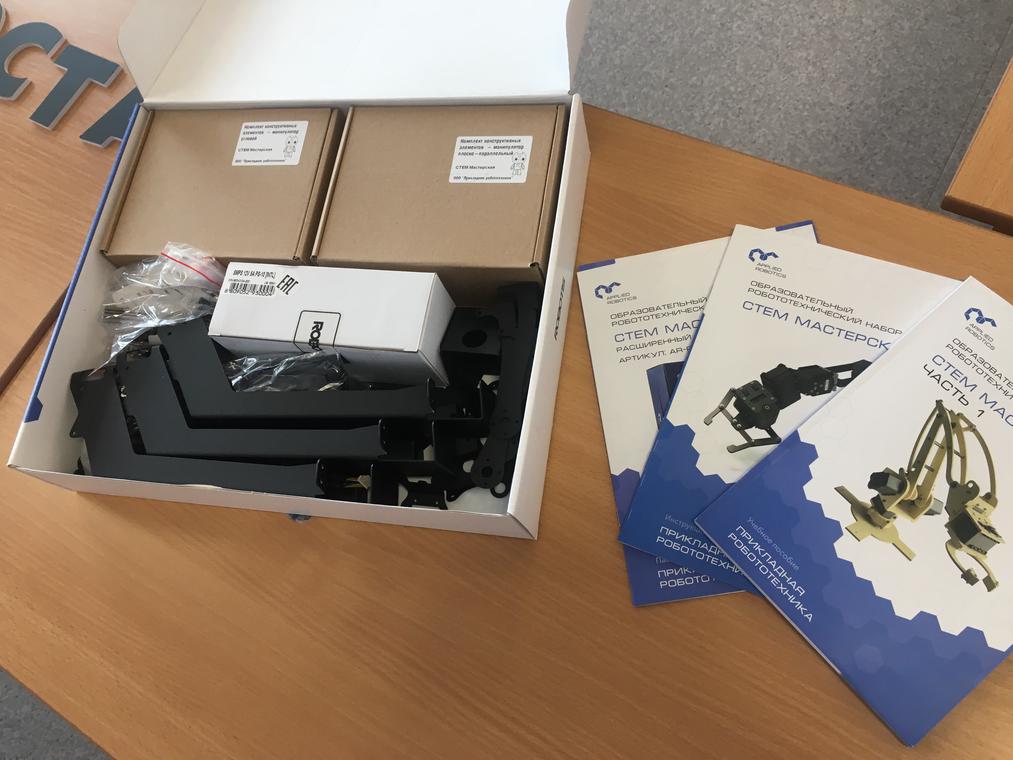 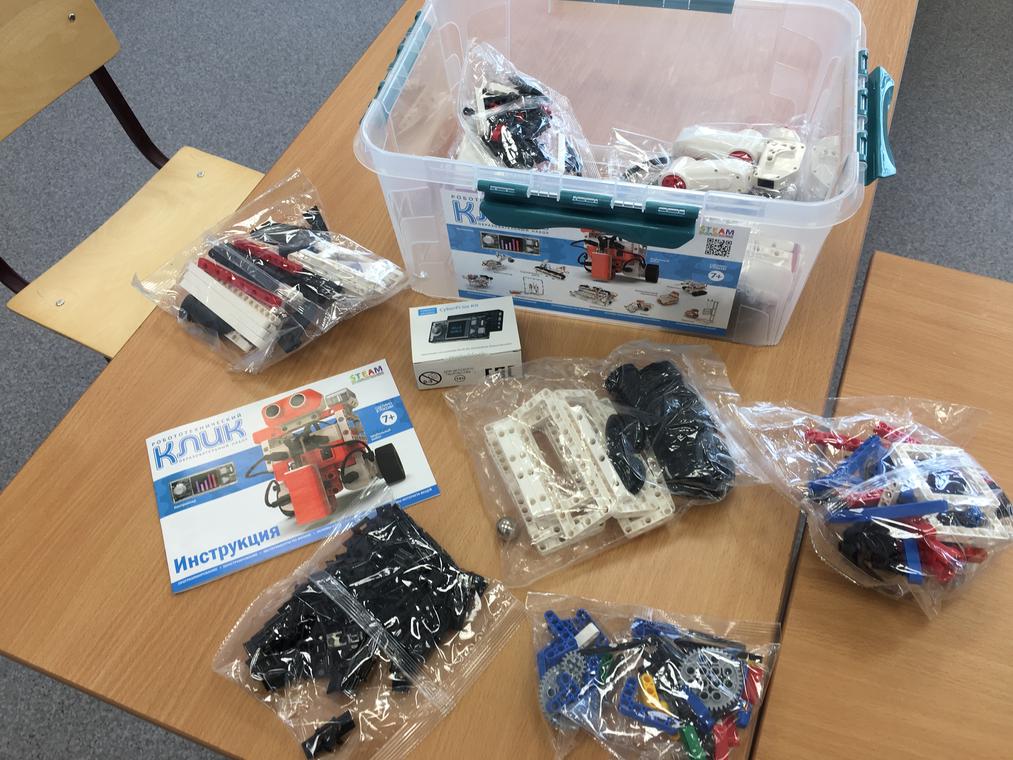 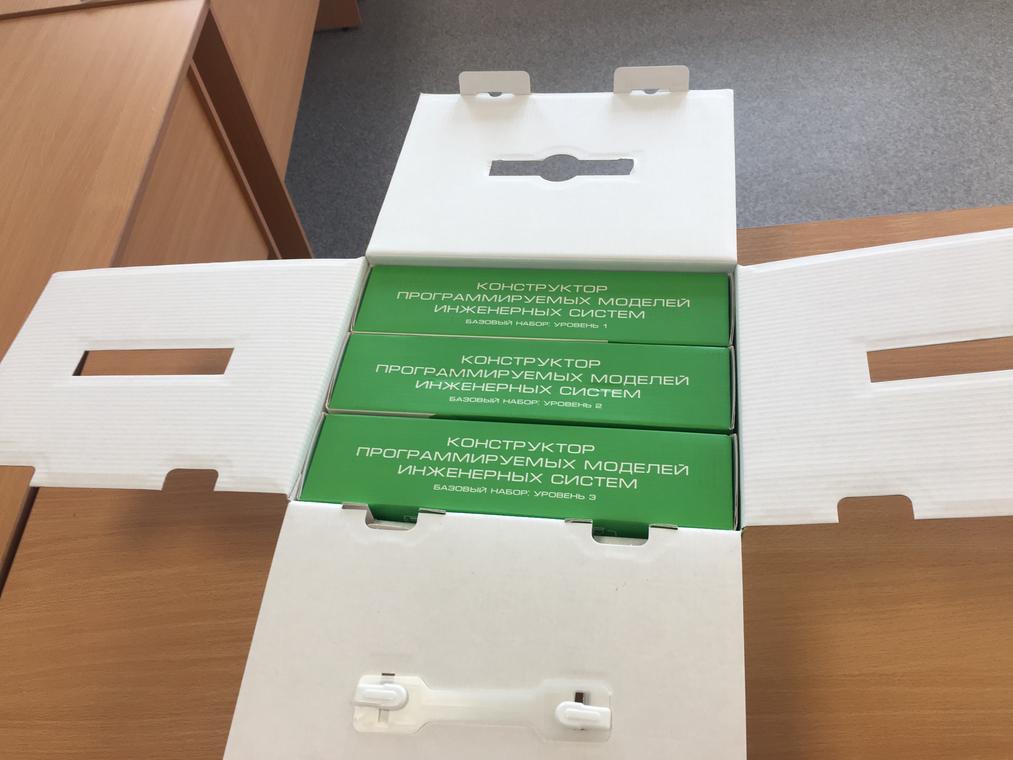 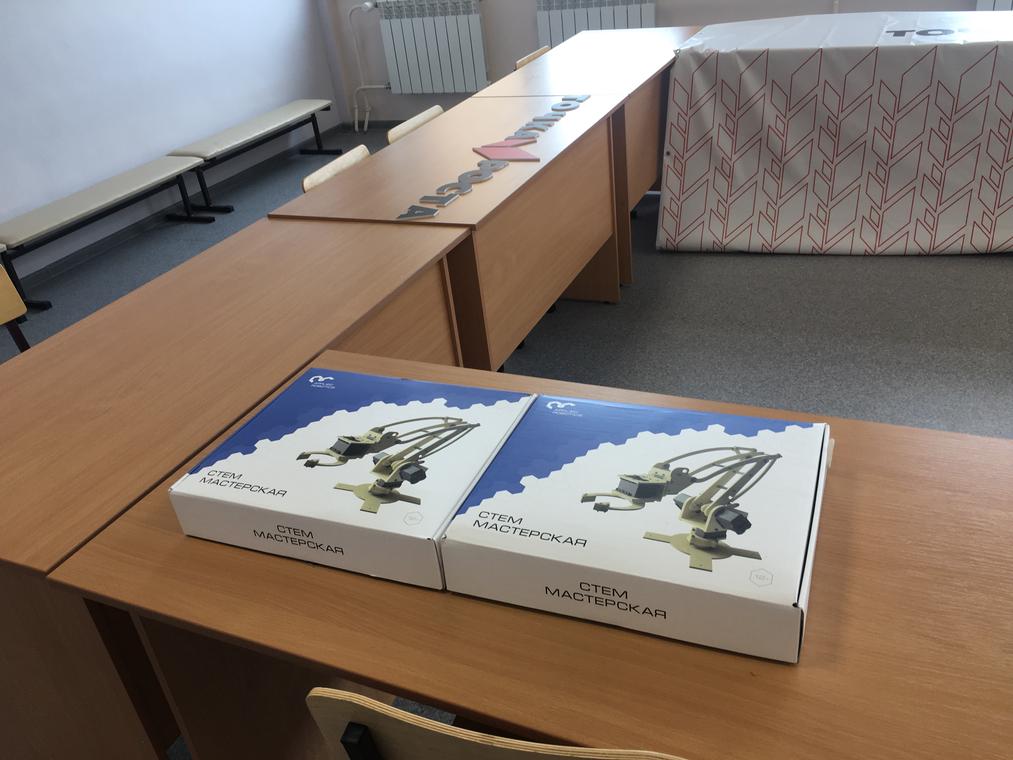 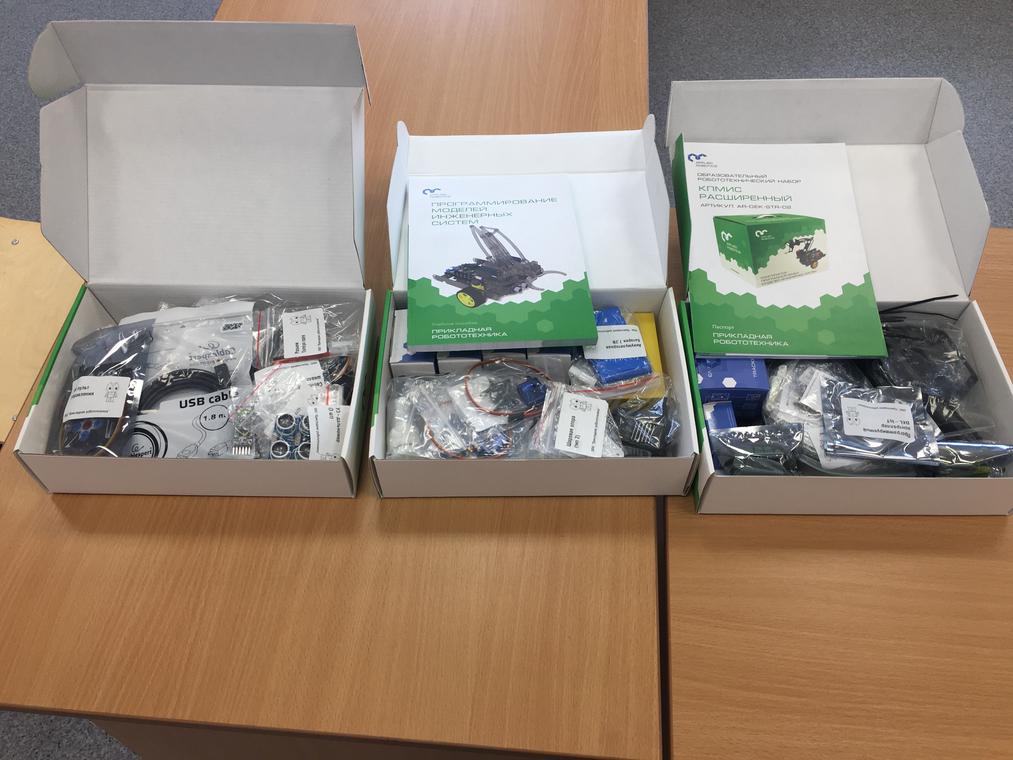 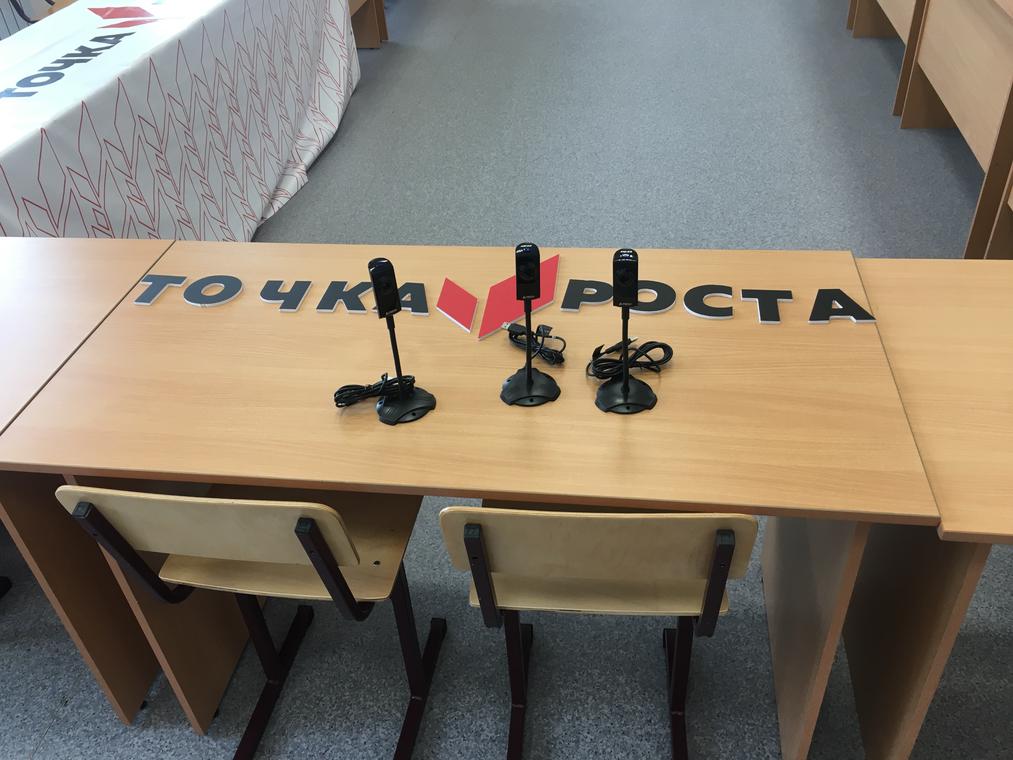 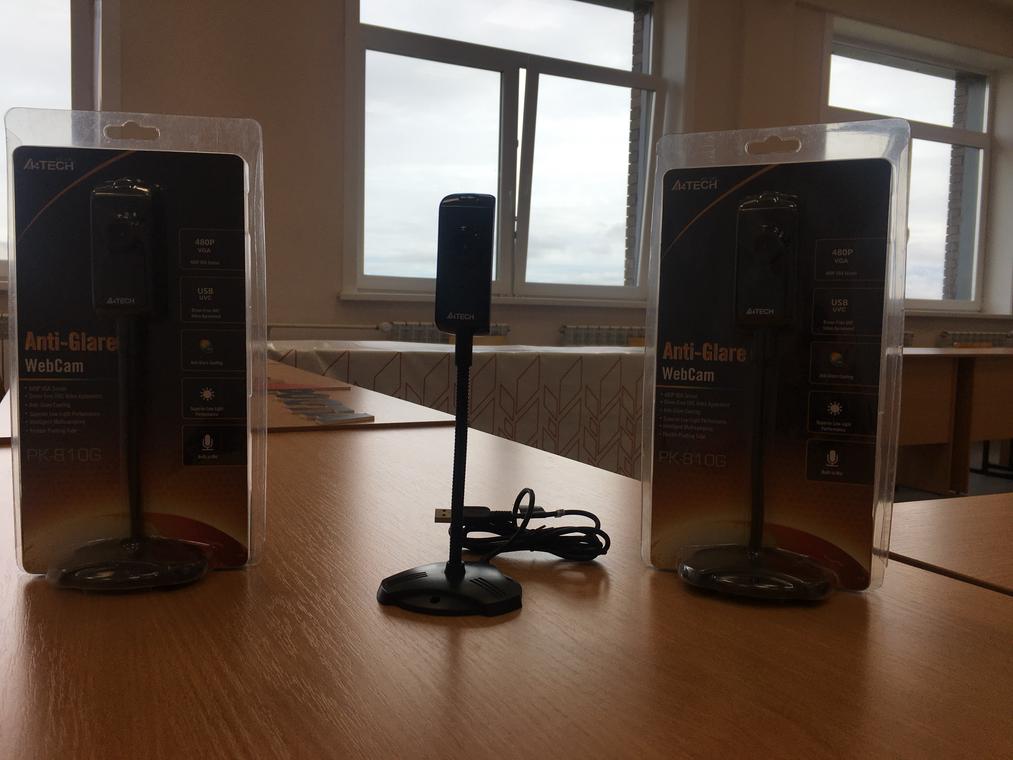 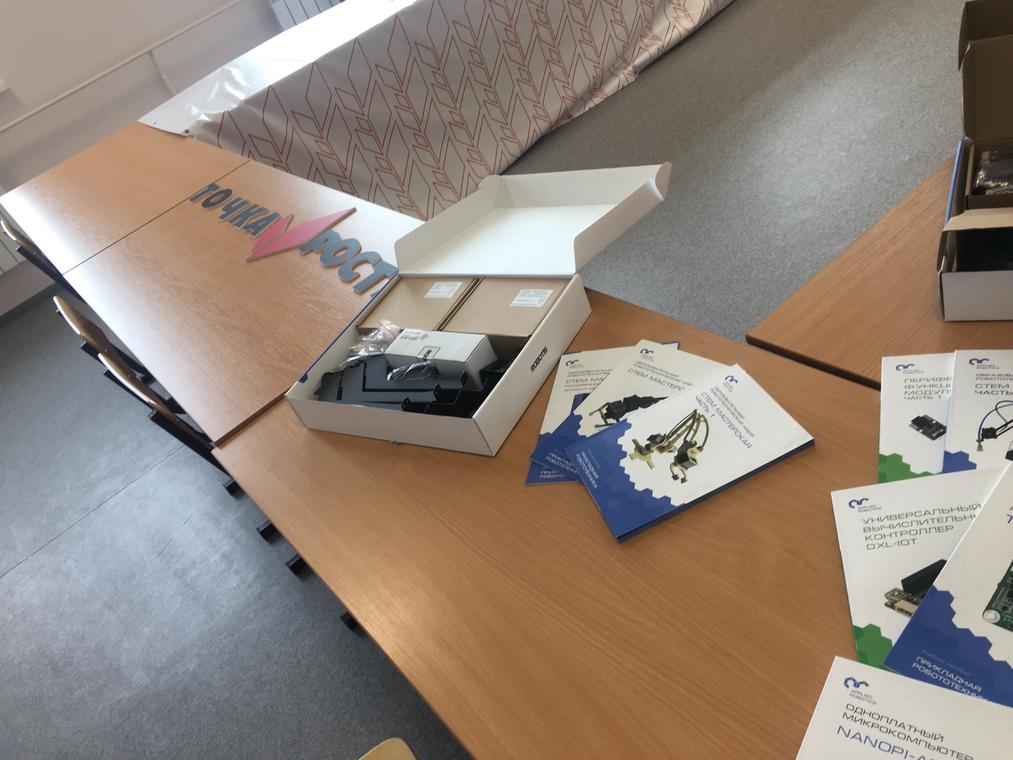 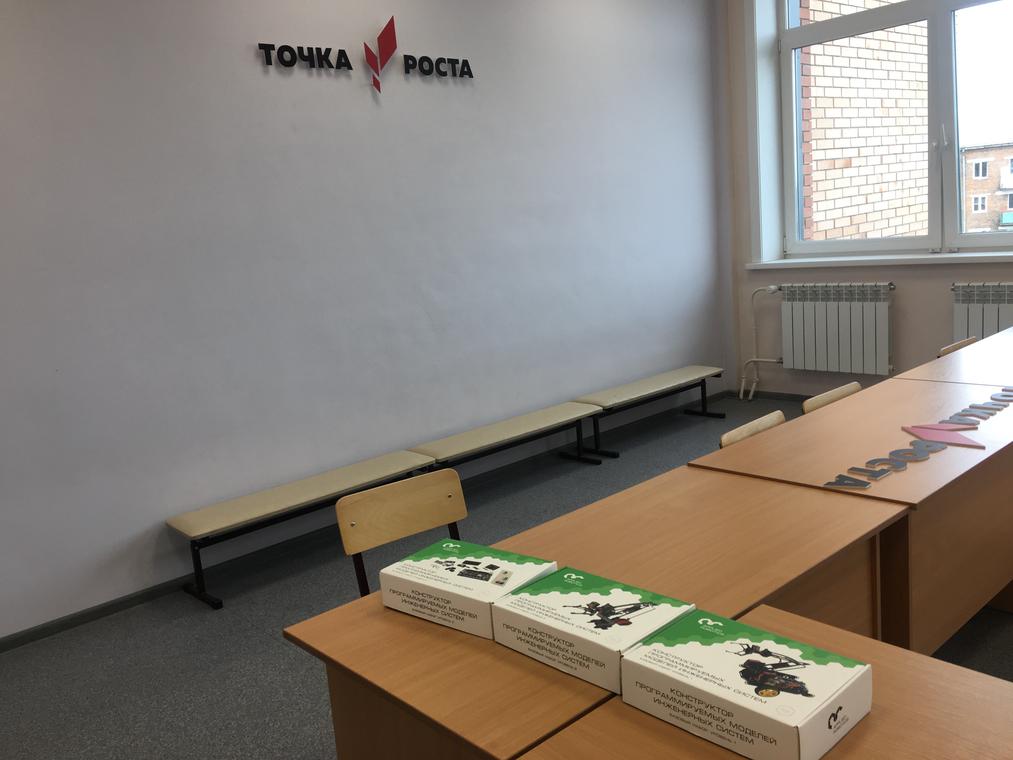 